BRALNA ZNAČKA, 5. RAZRED, šolsko leto 2016/20171. Na pamet se nauči 3 pesmice.  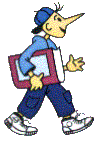 Priporočeni zbirki (lahko tudi katera druga):B. Štampe Žmavc: Živa hišaS. Vegri: Kaj se zgodi, če kdo ne spiPesem na pamet recitiraš. 2. Prozna dela  (3 knjige – ena mora biti obvezno knjiga slovenskega pisatelja/pisateljice). Spodnji seznam je priporočilo, lahko izbereš drugo, ki je primerna za 5. razred. A. Lindgren: Pika NogavičkaT. Tellegen: Mala nočna torta s plameniD. Zupan: Hektor in velika avanturaD. Zupan: Hektor in duh po človekuE. Blyton: 5 prijateljev (več naslovov)B. Hofman: Ringo StarT. Brezina: več naslovov iz zbirke NovohlačnikiR. Jonsson: Vike VikingE. Knight: Lassie se vračaP. Suhodolčan: Maks pa SanjaNavodilo za prozna dela: zvezek za umetnostna besedila: miselni vzorec z naslednjimi podatki: pisatelj (2 povedi o pisatelju), naslov, književni junaki, kraj dogajanja, čas dogajanja, glavno sporočilo ali druga zanimivost iz knjige ter pripoveduješ kratko obnovo vsebine. 